SPEECH RECOGNITION IN THE PRESENCE OF WIDEBAND NOISE A Major Project ReportSubmitted in partial fulfillment of the requirements for the award of the degree ofMASTER of ENGINEERINGinELECTRONICS AND COMMUNICATION ENGINEERINGSubmitted byASHISH  KUMAR SAINIUniversity Roll No: 8514College Roll No: 05/E&C/2K9Under the supervision and guidance of:PREM R. CHADHAAssociate Profesor,  of Engineering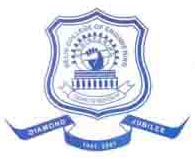 DEPARTMENT OF ELECTRONICS & COMMUNICATION ENGINEERING OF ENGINEERING OF ,  - 1100422009-2011DELHI COLLEGE OF ENGINEERING(UNIVERSITY OF DELHI)CERTIFICATE          This is to certify that the Dissertation/Project report entitled “SPEECH RECOGNITION IN THE PRESENCE OF WIDEBAND NOISE” submitted by  Mr. ASHISH KUMAR SAINI (UNIVERSITY ROLL NO.- 8514 AND COLLEGE ROLL NO.- 05/E&C/2K9) in the requirement for the partial fulfillment for the award of the degree of Master of Engineering in Electronics & Communication at Delhi College of Engineering (University of Delhi) is a record of work carried out by him under my guidance and supervision in the academic year 2010-2011. To the best of my knowledge, the matter  embodied in this thesis has not been submitted to any other University/ Institute for the award of any other degree or diploma.Guided By:PREM R. CHADHA                               	Dr. RAJIV KAPOORAssociate Professor                                         	Head of the DepartmentECE Department                                               	ECE DepartmentDelhi College of Engineering                         	Delhi College of EngineeringACKNOWLEDGEMENT                It is a great pleasure to have the oppotunity to extend my heartiest felt gratitude to everybody who helped throughout the course of this project.                It is distinct pleasure to express my deep sense of gratitude and indebtedness to my learned supervisor Associate Prof. Prem R. Chadha, Delhi College of Engineering for his invaluable guidance, encouragement and patient reviews. His continuous inspiration, valuable suggestion,constructive criticism and active interest only made me to complete this dissertion. He kept on boosting me with time to put an extra ounce of effort to realize this work.                I am very thankful to Dr. Rajiv Kapoor, H.O.D, Electronics & communication, for his valuable suggestions and constant support.                I would also like to take this opportunity to present my sincere regards to all the faculty members of the Department for their support and encouragement.                I am grateful to my parents for their moral support all the time. They have been always around to cheer me up, in the odd times of this work.                I am also thankful to my class-mates for their unconditional support and motivation during this work. 	ASHISH KUMAR SAINI	M.E. (Electronics & Communication)	University Roll No. 8514	College Roll No. 05/E&C/2K9 	Department of Electronics & Communication	Delhi College of EngineeringABSTRACTThis thesis describes the implementation of speech recognition algorithm under noisy environment. Reducing the level of background noise is very important in many communication systems. For example, most communication system are used in environments where the communication system needs to operate in the presence of high levels of car noise or street noise. Noise reduction also improves the performance of the speech recognition algorithms increasingly employed in a variety of real environments. In this thesis we describe the implementation of its signal processing components, which provide a GUI-based environment to perform signal processing for speech recognition. This GUI-based configuration tool is presented in MATLAB. The tool described here deals with the Acoustic Front-end, which represent signal processing portions of a recognition system. More importantly, we present a thorough understanding and analysis for individual computational steps in the ASR algorithms.CONTENTSNomenclature                                                                               Page Nos.List of FiguresList of Tables AbbreviationsChapter- 1.  INTRODUCTION	1Chapter- 2.  HISTORY OF ASR DEVELOPMENT                                 	4Chapter- 3.  FUNDAMENTAL OF AUTOMATIC SPEECH                      RECOGNITION                                                           	73.1 How do humans do it?                                            	83.2 How might computers do it?                                              	103.3 Classification of ASR systems                                           	11	3.3.1 	Speaker-dependent versus independent system	   	11	3.3.2	Isolated versus continuous speech recognition 			System	11	3.3.3 	Small versus large vocabulary size	123.4  Automatic speech recognition process                   	13                   	3.4.1	 Front-end analysis		14	3.4.2  	Acoustic pattern recognition                                    	15                       3.4.3  Language analysis                                                         		163.5  Performance measurements of ASR                                 	16	3.5.1 Recognition accuracy	16	3.5.2 Complexity                                                                   	17 	3.5.3  Robustness	173.6  Motivation and goal of this work                                  	18CHAPTER 4. PROPOSED WORK USING SIGNAL PROCESSING                      TECHNIQUES FOR FRONT-END                                    	214.1 Basic feature extraction principles                                	23         	4.1.1 Pre-emphasis                                                               	23              	4.1.2Frame blocking and windowing                            	25              	4.1.3 Discrete Fourier Transform (DFT) computation     	25              	4.1.4  Spectral magnitudes                                                        	26              	4.1.5  Mel-frequency filterbank                                             	26              	4.1.6  Logarithm of filter energies                                         	29              	4.1.7  Discrete Cosine Transformation (DCT)                      	29              	4.1.8  Cepstral Weighting                                                         	30              	4.1.9  Dynamic featuring                                                          	30CHAPTER 5. PRACTICAL PROBLEMS FACED AND SOLUTION IN ASR                      APPLICATIONS                                                              	325.1 Practical issues                                                                   	335.2 Model of environment                                                   	355.3 End-point detection (EPD)                                             	365.4 Spectral subtraction (SS)                                                  	38CHAPTER-6 HMM BASED ACOUSTIC MODELLING	406.1  HMMs for ASR	416.2  HMM for the digit recognition task	456.3  Viterbi Search Engine	466.4  Viterbi trellis for “five”	 476.5 Isolated word recognition (IWR) and Connected word                          recognition (CWR)                                                  	48	6.5.1 Isolated word recognition (IWR)                               	48	6.5.2 Connected word recognition (CWR)                        	49CHAPTER-7 REMOVAL OF WIDEBAND NOISE FROM SPEECH SIGNAL                    AND RESULT FOR SPEECH RECOGNITION             	507.1  Results for Noise Removal                                            	527.2  Results for Speech Recognition                                     	53CHAPTER-8 CONCLUSION AND FUTURE PROSPECTS               	568.1  Conclusion                                                                       	578.2  Suggestions for future research                                 	57REFERENCES                                                                                   	59                                                   LIST OF FIGURESFigure 3.1: Voice interpretation by human ear.                                              	9Figure 3.2: Voice interpretation by Computers.                                                  	11    Figure 3.3 General block diagram of an automatic speech  recognition                    system.                                                                                                  	14Figure 4.1: Block diagram of ASR system.                                                           	22Figure 4.2: Block diagram of MFCC front-end analysis.                                    	24Figure 4.3: Frequency response of mel-filter bank.                                           	28Figure 4.4: Mel scale of central frequency in each filter.                                 	28Figure 5.1 :  Causes of acoustic variation in speech.                                           	34Figure 5.2 : Model of the environment.                                                               	36Figure 5.3: End-point detection with boundary tb and te.                                 	37Figure 6.1 Example of Markov Model.                                                                 	42Figure 6.2 Markov Model sequence.                                                                    	43Figure 6.3 Example of Hidden Markov model.                                                    	44Figure 6.4 Hidden Markov model sequence.                                                     	44Figure 6.5 : HMM for digit recognition task.                                                       	45Figure 6.6 : Viterbi trellis computation for the HMM.                                       	46Figure 6.7 : Viterbi trellis computation for “five”.                                              	47Figure 6.8:  The Process of isolated word recognition.                                     	48Figure 6.9 : Search network of connected word recognition.                         	49Figure 7.1  Removal of white band noise.                                                            	52Figure 7.2 Speech signal “hello, this is matlab”.                                                	52Figure 7.3  Noise.                                                                                                      	52Figure 7.4 Noisy signal.                                                                                           	52Figure 7.5 Denoised signal.                                                                                     	52Figure  7.6 Three different utterance of word “one” after digitization.          	53Figure  7.7 Three different utterance of word “one” with noise.                    	53Figure  7.8 Three different utterance of word “one” after removal of  noise	 53Figure  7.9 Three different utterance of word “one” after framing.              	53Figure  7.10 Three different utterance of word “two” after digitization.      	54Figure  7.11 Three different utterance of word “two” with noise.                	54Figure  7.12 Three different utterance of word “two” after removal                       of noise.                                                                                               	54Figure  7.13 Three different utterance of word “two” after framing.            	54Figure  7.14 Three different utterance of word “three” after digitization.    	55Figure  7.15 Three different utterance of word “three” with noise.                	55Figure  7.16 Three different utterance of word “three” after removal                       of noise.                                                                                               	55Figure  7.17 Three different utterance of word “three” after framing.          	55 LIST OF TABLESTable 3.1: Classification of speech recognition difficulties.                            	13Table 6.1 : Viterbi trellis computation for “five”.                                              	47ABBREVIATIONSASR 	: 	Automatic Speech Recognition.DTW 	: 	Dynamic time warping.HMM 	: 	Hidden Markov Models. IWR 	: 	Isolated word recognition.CWR 	: 	Connected word recognition.MFCC 	: 	Mel-frequency cepstral coefficients.LPC 	: 	Linear predictive coding.LVCSR 	: 	Large Vocabulary Continuous Speech Recognition.